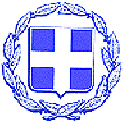 ΕΛΛΗΝΙΚΗ ΔΗΜΟΚΡΑΤΙΑ ΝΟΜΟΣ ΛΕΥΚΑΔΑΣΔΗΜΟΣ ΛΕΥΚΑΔΑΣΑρ. Πρωτ.8018/6-04-2022 ΠΕΡΙΛΗΨΗ ΑΝΟΙΚΤΟΥ ΗΛΕΚΤΡΟΝΙΚΟΥ ΔΙΑΓΩΝΙΣΜΟΥ Ο Δήμαρχος Λευκάδαςπροκηρύσσει ηλεκτρονικό ανοικτό διαγωνισμό κάτω των ορίων με σφραγισμένες προσφορές για την ΠΡΟΜΗΘΕΙΑ ΕΛΑΣΤΙΚΩΝ ΤΩΝ ΟΧΗΜΑΤΩΝ ΚΑΙ ΜΗΧΑΝΗΜΑΤΩΝ ΤΟΥ ΔΗΜΟΥ ΛΕΥΚΑΔΑΣ προϋπολογισμού 68.894,40€ με Φ.Π.Α.24%, με κριτήριο με κριτήριο την πλέον συμφέρουσα από οικονομική άποψη προσφορά, με βάση την τιμή.Αναθέτουσα Αρχή - Στοιχεία επικοινωνίας:Αναθέτουσα αρχή: ΔΗΜΟΣ ΛΕΥΚΑΔΑΣ, Οδός: Υπ. Κατωπόδη και Αντ. Τζεβελέκη, 31100 Λευκάδα, Τηλ.:26453 60610, E-mail: info@lefkada.gov.gr, Ιστοσελίδα: www.lefkada.gov.gr2. Πρόσβαση στα έγγραφα: Άμεση και δωρεάν πρόσβαση στα έγγραφα της σύμβασης υπάρχει στη διεύθυνση διαδικτύου της διαδικτυακής πύλης www.promitheus.gov.gr του Ε.Σ.Η.ΔΗ.Σ., www.lefkada.gov.gr και www.promitheus.gov.gr του ΚΗΜΔΗΣ.	3. Περιγραφή της δημόσιας σύμβασης: προμήθεια ελαστικών που προορίζονται για την κίνηση και λειτουργία  των οχημάτων  και μηχανημάτων  των Υπηρεσιών του Δήμου Λευκάδας.   Η εκτιμώμενη αξία της σύμβασης ανέρχεται στο ποσό των  55.560,00 €  χωρίς ΦΠΑ 24 % (με ΦΠΑ: 68.894,40 €,  ΦΠΑ: 13.334,40 €). 4.Κωδικοί CPV: 34350000-5-ελαστικά ελαφράς και βαρέας χρήσεως5. Εναλλακτικές προσφορές:  Δεν επιτρέπεται η υποβολή εναλλακτικών προσφορών.6. Διάρκεια της σύμβασης: έως  31-12-2022 από την υπογραφή της σύμβασης7. Δικαιούμενοι συμμετοχής:  φυσικά ή νομικά πρόσωπα και, σε περίπτωση ενώσεων οικονομικών φορέων, τα μέλη αυτών, που είναι εγκατεστημένα σε:α) κράτος-μέλος της Ένωσης, β) κράτος-μέλος του Ευρωπαϊκού Οικονομικού Χώρου (Ε.Ο.Χ.), γ) τρίτες χώρες που έχουν υπογράψει και κυρώσει τη ΣΔΣ, στο βαθμό που η υπό ανάθεση δημόσια σύμβαση καλύπτεται από τα Παραρτήματα 1, 2, 4, 5, 6 και 7 και τις γενικές σημειώσεις του σχετικού με την Ένωση Προσαρτήματος I της ως άνω Συμφωνίας, καθώς και δ) σε τρίτες χώρες που δεν εμπίπτουν στην περίπτωση γ΄ της παρούσας παραγράφου και έχουν συνάψει διμερείς ή πολυμερείς συμφωνίες με την Ένωση σε θέματα διαδικασιών ανάθεσης δημοσίων συμβάσεων.8.Εγγυήσεις συμμετοχής: ανέρχεται στο ποσοστό του 1% επί της εκτιμώμενης αξίας, εκτός ΦΠΑ, ήτοι πεντακοσίων πενήντα πέντε ευρώ και εξήντα λεπτών (555,60€). Ευρώ. Η εγγύηση συμμετοχής πρέπει να ισχύει τουλάχιστον για τριάντα (30) ημέρες μετά τη λήξη του χρόνου ισχύος της προσφοράς, ήτοι μέχρι 26-11-2022, άλλως η προσφορά απορρίπτεται. 9. Παραλαβή προσφορών: Ο διαγωνισμός θα διενεργηθεί με ηλεκτρονικό τρόπο μέσω της πλατφόρμας του Εθνικού Συστήματος Ηλεκτρονικών Δημοσίων Συμβάσεων (ΕΣΗΔΗΣ) στη διαδικτυακή πύλη www.promitheus.gov.gr του συστήματος, σύμφωνα με τις διατάξεις του Ν.4412/2016, την 3-05-2022 και ώρα 10.00. Η καταληκτική ημερομηνία παραλαβής των προσφορών είναι η 26-04-2022  και ώρα 13.00.10. Χρόνος ισχύος προσφορών: έξι (6) μήνες από την επόμενη της καταληκτικής ημερομηνίας υποβολής προσφορών  ήτοι έως 27-10-2022.11. Γλώσσα σύνταξης προσφορών: Ελληνική12. Χρηματοδότηση: Η δαπάνη θα βαρύνει τους Κ.Α. 20-6699.003, 25-6699.011, 30-6699.003,35-6699.003, 70-6699.006   του προϋπολογισμού του οικ. έτους 2022 του Δήμου. Για την παρούσα διαδικασία έχουν εκδοθεί οι αποφάσεις με αρ. πρωτ.  7837/5-04-2022/ΑΔΑ:ΨΛΜΜΩΛΙ-ΞΗ5/ΑΔΑΜ:22REQ010326090, 7838/5-04-2022/ΑΔΑ:6ΘΓΖΩΛΙ-0ΜΦ/ΑΔΑΜ: 22REQ010326045, 7839/5-04-2022/ΑΔΑ:6ΚΒ8ΩΛΙ-0ΩΞ/ΑΔΑΜ: 22REQ010326017, 7840/5-04-2022/ΑΔΑ:6Δ3ΡΩΛΙ-79Θ/ΑΔΑΜ:22REQ010325991, 7842/5-04-2022/ΑΔΑ:ΨΕΚ4ΩΛΙ-ΘΤΟ/ΑΔΑΜ:22REQ010325961 απόφαση ανάληψης υποχρέωσης του Δημάρχου μας, αποφασίστηκε η έγκριση για την ανάληψη υποχρέωσης/έγκριση δέσμευσης πίστωσης για το οικονομικό έτος 2022 και έλαβε α/α  Α-594.2, 595.1, 596.1, 597.1, 598.1, καταχώρησης  στο μητρώο δεσμεύσεων.13. Προδικαστικές προσφυγές:  Σε περίπτωση προσφυγής κατά πράξης της αναθέτουσας αρχής, ισχύουν οι διατάξεις του Βιβλίου ΙV (άρθρα 345 έως 374) του ν. 4412/2016, και το υπ’ αριθ. 39 Προεδρικό Διάταγμα (Π.Δ) (ΦΕΚ 64/04-05-2017/τεύχος Α) περί «Κανονισμός εξέτασης Προδικαστικών Προσφυγών ενώπιον της Αρχής Εξέτασης Προδικαστικών Προσφυγών(ΑΕΠΠ)» 14. Δημοσιεύσεις: Η προκήρυξη και το πλήρες κείμενο της παρούσας Διακήρυξης καταχωρήθηκαν στο Κεντρικό Ηλεκτρονικό Μητρώο Δημοσίων Συμβάσεων (ΚΗΜΔΗΣ). 		                                                              Ο  Αντιδήμαρχος                                                              	                 Γαζής Αναστάσιος